The City School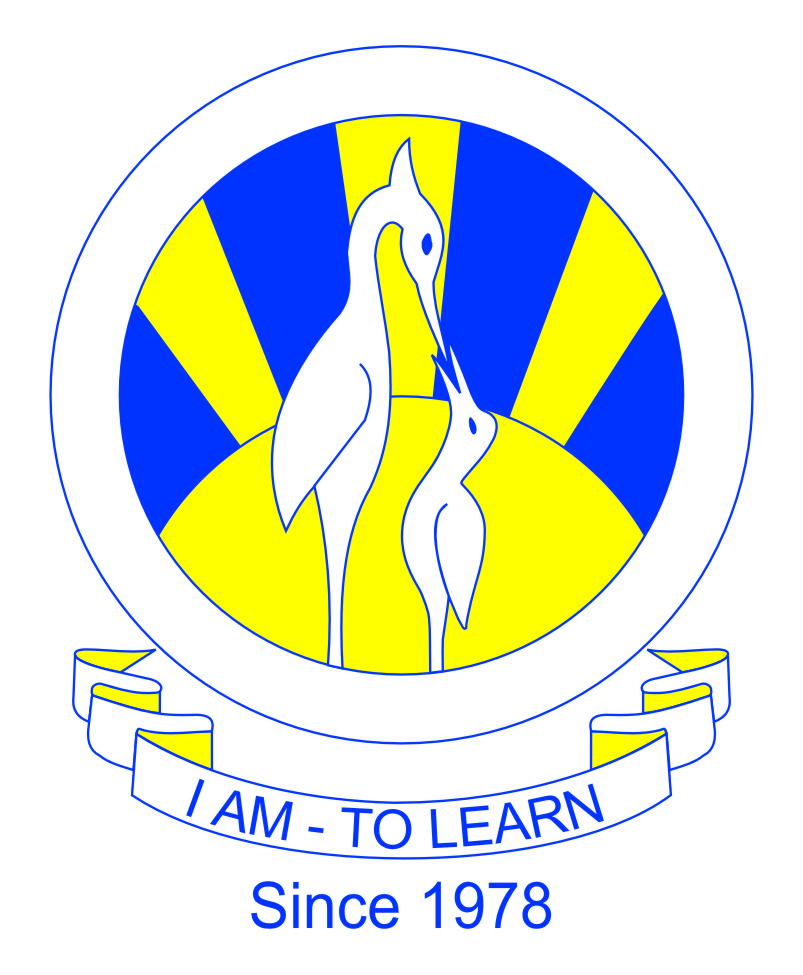 North Nazimabad Boys Campus2nd Monthly Test (1st Term)Geography (Paper A)Class 6Name: _____________________   Date: _______________ Section: ______ Max. Marks:   25Q1a -i) Label the layers of atmosphere in the diagram below: 						/4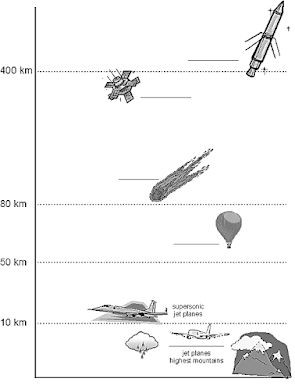 Q1a -ii) Differentiate between weather and climate.  							/2_______________________________________________________________________________________ _______________________________________________________________________________________ _______________________________________________________________________________________ _______________________________________________________________________________________ Q1b) In what way solar radiations affect atmosphere.Support your answer by describing the role of stratosphere in atmosphere. Why is this layer important in atmosphere?   												/3_______________________________________________________________________________________ _______________________________________________________________________________________ _______________________________________________________________________________________ _______________________________________________________________________________________ _______________________________________________________________________________________ _______________________________________________________________________________________ Q1c) What is the greenhouse effect? How does it keep the atmosphere warm during the night? 	/3_______________________________________________________________________________________ _______________________________________________________________________________________ _______________________________________________________________________________________ _______________________________________________________________________________________ _______________________________________________________________________________________ _______________________________________________________________________________________ Q2) Look at the diagrams below and answer the following: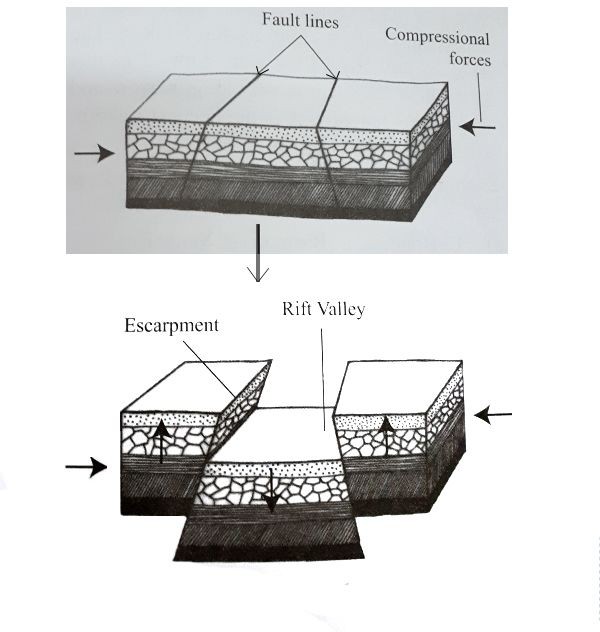 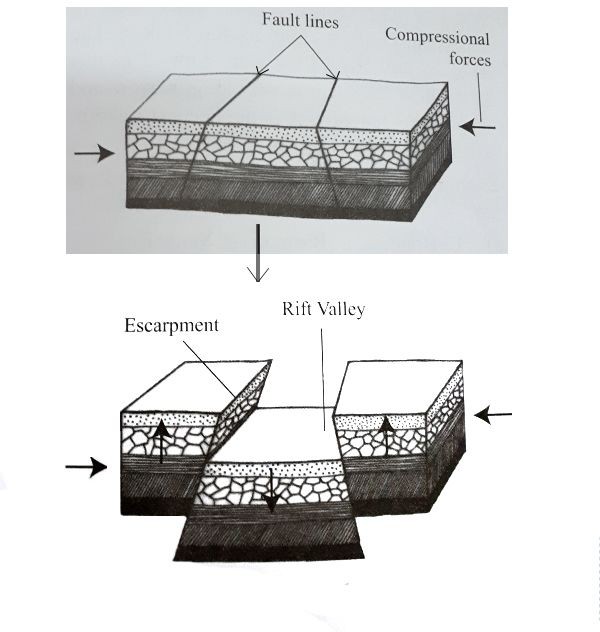    Q2a -i) Explain the formation of the rift valley. 								/2_______________________________________________________________________________________ _______________________________________________________________________________________ Q2a -ii) Write any 4 names of the landforms which are formed by the Earth Movement and Volcanic Activity.     													/2_______________________________________________________________________________________ _______________________________________________________________________________________ _______________________________________________________________________________________ _______________________________________________________________________________________ Q2b) Weathering takes place in 3 ways. Give a short description of any two types of weathering. 							/2_______________________________________________________________________________________ _______________________________________________________________________________________ _______________________________________________________________________________________ _______________________________________________________________________________________ Q2c -i) The Earth’s crust is made of rocks. They are made in three ways.Explain the formation of sedimentary rocks with one example.							/2_______________________________________________________________________________________ _______________________________________________________________________________________ _______________________________________________________________________________________ _______________________________________________________________________________________ Q2c -ii) Earth’s crust has different types of tectonic plates. Name any four continental plates.       	/2_______________________________________________________________________________________ _______________________________________________________________________________________ _______________________________________________________________________________________ _______________________________________________________________________________________ _______________________________________________________________________________________ _______________________________________________________________________________________ Q2d) Earth has different layers in it. Into how many layers is Earth divided? Name them.							/1_______________________________________________________________________________________ Explain any two layers of earth in detail.       								/2_______________________________________________________________________________________ _______________________________________________________________________________________ _______________________________________________________________________________________ _______________________________________________________________________________________ 